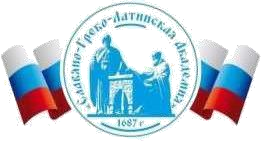  Автономная Некоммерческая Организация Высшего Образования«Славяно-Греко-Латинская Академия»Аннотация к рабочей программе дисциплины Подкастинг ПодкастингСОГЛАСОВАНОДиректор Института _______________________,кандидат философских наук_______________________Одобрено:Решением Ученого Советаот «22» апреля 2022 г. протокол № 5УТВЕРЖДАЮ Ректор АНО ВО «СГЛА»_______________ Храмешин С.Н.Направление подготовки38.03.04 Государственное и муниципальное управление Направленность (профиль)Государственная, муниципальная служба и кадровая политикаКафедрамеждународных отношений и социально-экономических наукФорма обученияГод начала обученияОчная2022Реализуется в семестре2, курс 1Наименование дисциплины Подкастинг Краткое содержание  История происхождения подкастинга. Подкастинг как радио в интернете. Жанровые особенности подкастов. Тематические особенности подкастов. Технологии создания подкастов. Результаты освоения дисциплины Перед созданием подкаста формулирует цель, задачи и определяет итоговую форму подкаста Разрабатывает сценарий подкаста исходя из действующих правовых норм и имеющихся ресурсов и ограничений Используя цифровые инструменты, записывает и редактирует подкаст в соответствии со сценарием, сроками и затратами Осуществляет социальное взаимодействие при разработке подкастов и реализует свою роль в команде, используя в том числе инклюзивный подход. Оценивает эффективность и результаты работы в команде при записи подкастов на основе знания общих методов организации социального взаимодействия. Трудоемкость, з.е.  3 з.е. Форма отчетности  Зачет Перечень основной и дополнительной литературы, необходимой для освоения дисциплины Перечень основной и дополнительной литературы, необходимой для освоения дисциплины Основная литература  Медиа: введение : учебник / ред. А. Бриггз, П. Кобли ; пер. Ю.В. Никуличев. - 2-е изд. - Москва : Юнити-Дана, 2015. - 551 с. : ил., табл. - (Зарубежный учебник). - Библиогр. в кн. - ISBN 5-238-00960-7 ; То же [Электронный ресурс]. - URL: http://biblioclub.ru/index.php?page=book&id=114784 (27.02.2022).  Дополнительная литература  Мультимедийная журналистика : учебник для вузов / А.Г. Качкаева, С.А. Шомова, А.А. Мирошниченко, Е.Г. Лапина-Кратасюк ; под общ. ред. А.Г. Качкаевой, С.А. Шомовой. - Москва : Издательский дом Высшей школы экономики, 2017. - 417 с. : схем. - (Учебники Высшей школы экономики). - ISBN 978-5-7598-1189-3 (в пер.). — ISBN 978-5-7598-1663-8 	(эл.) 	; 	То 	же 	[Электронный 	ресурс]. 	- URL: http://biblioclub.ru/index.php?page=book&id=471761 (27.02.2019) Петрова, А. Н. Искусство речи для радио- и тележурналистов (2-е издание) / А. Н. Петрова. — М. : Аспект Пресс, 2016. — 144 c. — ISBN 978-5-7567-0830-1. — Текст : электронный // Электроннобиблиотечная система IPR BOOKS : [сайт]. — URL: http://www.iprbookshop.ru/57026.html 